Centrum sociálních služeb Staroměstská České Budějovice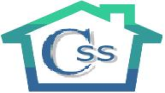 příspěvková organizace, Staroměstská 2469/27, 370 04 České Budějovicevnitřní pravidla a provozní řád pro poskytování sociálně aktivizačních služeb css staroměstská české  budějoviceurčená pro uživateleplatná s účinností od 1.1. 2018Vážení,dovolte, abychom Vás seznámili s vnitřními pravidly a provozním řádem pro poskytování sociálně aktivizačních činností. Tato služba vznikla na podporu aktivního života, Vás seniorů, jako prevence proti sociálnímu vyloučení ve stáří.Naším cílem je umožnit Vám zprostředkovat kontakt s Vašimi vrstevníky prostřednictvím zájmových, vzdělávacích a volnočasových aktivit, poskytovat Vám činnosti, které povedou k rozvoji nebo udržení Vašich schopností a dovedností, dále poskytovat pro Vás důležité informace potřebné k Vaší orientaci v nabídce sociálních služeb, příspěvcích, kompenzačních pomůckách apod.Služba je určena pro seniory ohrožené sociální izolací. Dolní věková hranice pro poskytnutí služby je 60 let. Služba není určena pro osoby s úplnou ztrátou zraku, osoby imobilní a osoby středně a těžce mentálně postižené.Maximální kapacita služby jsou 2 klienti v daný okamžik. Časový rozvrh si domluvíte se sociální pracovnicí podle Vašich individuálních potřeb již při uzavírání smlouvy. U společných aktivit je maximální kapacita 20 klientů v daný okamžik. Je třeba, abyste svá přání ohledně aktivit hlásili pracovnicím s dostatečným předstihem.  Po příchodu do zařízení kontaktujte sociální pracovnici, poskytne Vám základní informace o službě. Při rozhovoru s Vámi se sociální pracovnice zaměřuje na zjištění Vašich představ, zajímá se o Vaši současnou sociální situaci, o Vaše zájmy a záliby, zjišťuje míru Vaší samostatnosti při obstarávání osobních záležitostí a mapuje, které sociální služby již využíváte, popřípadě Vás informuje o existenci jiných služeb pro Vás příhodných (např. pečovatelská služba, tísňová péče…). V rámci rozhovoru se s Vámi pokusí formulovat Váš individuální cíl (přání), popřípadě konkrétní intervence, které povedou k naplnění cíle. V průběhu poskytování služby můžete kdykoliv požádat o změnu rozsahu poskytovaných činností.Sociálně aktivizační služby Vám nabízí v rámci základních činností dostatečný prostor pro uspokojování Vašich individuálních potřeb a v případě zájmu jsme schopni pro Vás vytvářet pravidelný týdenní program. Dále pro Vás organizujeme společenské a kulturní aktivity, o kterých budete vždy včas informováni pracovnicí a prostřednictvím nástěnky pro sociálně aktivizační služby, která je umístěna ve vstupní chodbě zařízení.Čas a místo provádění služby a další podmínky: Služba probíhá v klubovně, popř. ve společenských prostorách CSS Staroměstská. V rámci individuálních aktivit můžete docházet do knihovny, internetové místnosti, tělocvičny, nebo si příjemně posedět v prostorách pergoly či zahrady. Na zahradě si můžete zahrát petanque, či ruské kuželky, v klubovně zase šipky atd.Provozní doba pro poskytování činností:PO – PÁ	12.30 – 16.00 hod.Jaké aktivity pro Vás můžeme připravit?Hraní stolních her a karet – zapůjčí pracovnice v klubovně. Pohybové aktivity – jízda na rotopedu, cvičení na židlích atd. Pohybové aktivity mohou probíhat i formou skupinového cvičení v tělocvičně nebo ve společenské místnosti.Kulturní akce – informace o připravované kulturní akci naleznete na nástěnce sociálně aktivizační služby. Odborné přednášky a besedy zaměřené na zdravý životní styl a základní orientaci v oblasti sociálních služeb – jedná se o nepravidelné přednášky, které zajišťují dobrovolníci, studenti se SZŠ či odborní externisté. Termín a téma přednášky je vždy s předstihem vyvěšen na nástěnce sociálně aktivizační služby. Promítání filmů – sami si můžete navrhnout film, který byste chtěli vidět. Probíhá v internetové klubovně. Nácvik obsluhy PC – probíhá v internetové klubovně v 1. patře pouze dle domluvy se sociální pracovnicí.Sociálně terapeutické činnosti: Trénování paměti, muzikoterapie, ruční práce atd. Pomoc při uplatňování práv, oprávněných zájmů a při obstarávání osobních záležitostí:Pomoc při komunikaci vedoucí k uplatňování práv a oprávněných zájmů.Pomoc při vyřizování běžných záležitostí.V případě potřeby pomoci se vždy obracejte na sociální pracovnici sociálně aktivizační služby.Základní sociální poradenství - požádejte sociální pracovnici.Cena služebVeškeré základní činnosti jsou Vám poskytované zdarma.DokumentaceSociální pracovnice vede a uchovává Vaši dokumentaci ve Vaší osobní složce. Dokumentace je uložena v uzamykatelné skříni v její kanceláři, nikdo kromě ní do ní nemá přístup. Do své dokumentace můžete kdykoliv nahlédnout. Součástí Vaší osobní složky je žádost o poskytování sociálně aktivizačních služeb, záznam z jednání se zájemcem, individuální plán podpory a průběh poskytování služby, kontrola vedení dokumentace a smlouva o poskytování sociální služby (popř. záznam dle vzoru o uzavírání smlouvy).Do dokumentace je vhodné uvést blízkou osobu, kterou je možné kontaktovat, například v případě náhlého zhoršení zdravotního stavu, nenadálé události, apod. Kontrola kvality poskytovaných služebKontrola kvality poskytovaných sociálně aktivizačních služeb je průběžně kontrolována formou dotazování spokojenosti klientů. StížnostiV případě nespokojenosti s poskytovanou aktivizační službou nebo připomínkami se můžete obrátit na jakéhokoliv pracovníka sociálně aktivizační služby. Vaše stížnost nebo připomínky se řeší dle vnitřního předpisu CSS. O vyřízení Vaši stížnosti nebo připomínky budete písemně informován. V případě nejasností se prosím obraťte na zaměstnance CSS, kteří se Vám budou rádi a ochotně věnovat.    Mgr. Jiří Tetour         ředitel